KLASA: 920-02/24-01/2URBROJ: 2186-3-02-23-2Cestica, 11.03.2024. godineNa temelju članka 17. stavka 3. Zakona o ublažavanju i uklanjaju posljedica prirodnih nepogoda („Narodne novine“, broj 16/19) i članka 28. Statuta Općine Cestica („Službeni vjesnik Varaždinske županije“ broj 13/21), Općinsko vijeće Općine Cestica na 17. sjednici održanoj 11.03.2024. donosi ZAKLJUČAKo usvajanju Izvješća o izvršenju Plana djelovanja Općine Cestica u području prirodnih nepogoda za 2023. godinuČlanak 1.Usvaja se Izvješće o izvršenju Plana djelovanja Općine Cestica u području prirodnih nepogoda za 2023. godinu, KLASA:920-02/24-01/2, URBROJ:2186-3-02-24-1, od dana 11.03.2024. godine.Članak 2.Izvješće iz članka 1. ovoga Zaključka nalazi se u prilogu i njegov je sastavni dio. Članak 3.Ovaj Zaključak objavit će se u „Službenom vjesniku Varaždinske županije“.                               Predsjednik Općinskog vijeća:                                   Darko Majhen, mag.pol.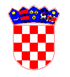   REPUBLIKA HRVATSKAVARAŽDINSKA ŽUPANIJA         OPĆINA CESTICA            Općinsko vijeće